‘DESCRIÇÃO: O Limpa Grelhas DomLine foi elaborado com produtos de alta qualidade e foi desenvolvido especialmente para limpar dissolvendo a gordura incrustada, dar brilho, sem necessidade de raspar.CARACTERÍSTICAS FÍSICO-QUÍMICAS:INSTRUÇÕES DE USO: Agite bem a cada aplicação. Aplique na superfície desejada, a uma distância de 20 cm. Deixe o produto agir por 20 minutos. Remova os resíduos com um pano levemente umedecido ou esponja. Se necessário repita a operação para obter melhor resultado. EMBALAGEM: Tubo de Folha de Flandres, 53x206mm, com revestimento interno e acabamento externo sobre esmalte.ESTOCAGEM: Manter em local coberto e ventilado (temperatura inferior a 50°C). Nestas condições, o produto em sua embalagem original e lacrada tem garantia de 2 anos a partir da sua data de fabricação.PRECAUÇÕES: Cuidado, Inflamável! Não ingerir. Evite a inalação ou aspiração, contato com os olhos e a pele. Lave bem as mãos após o uso. Mantenha longe dos olhos durante a aplicação. Não fure a lata, mesmo vazia. Não jogue no fogo ou incinerador. Não exponha a embalagem a temperatura superior a 50°C. Em caso de contato com os olhos e a pele lave imediatamente com água em abundância. Se ingerido não provoque vômito e procure a unidade de saúde mais próxima.SEGURANÇA: Antes de usar este ou qualquer outro produto químico, assegure-se de ter lido e entendido as informações contidas na Ficha de Segurança de Produtos Químicos (FISPQ). Observe os potenciais riscos e siga todas as medidas de precaução, instruções de manuseio, considerações e disposições mencionadas na FISPQ e na embalagem.
SUPORTE TÉCNICO: O Departamento Técnico/Comercial da Baston Aerossóis tem experiência prática na utilização dos produtos e processos de fabricação. Solicite assistência através de nossa equipe de vendas. Havendo necessidade de esclarecimentos técnicos ligue 42-3252-1705. Em caso de emergência consulte o Disque-Intoxicação 0800 722 6001.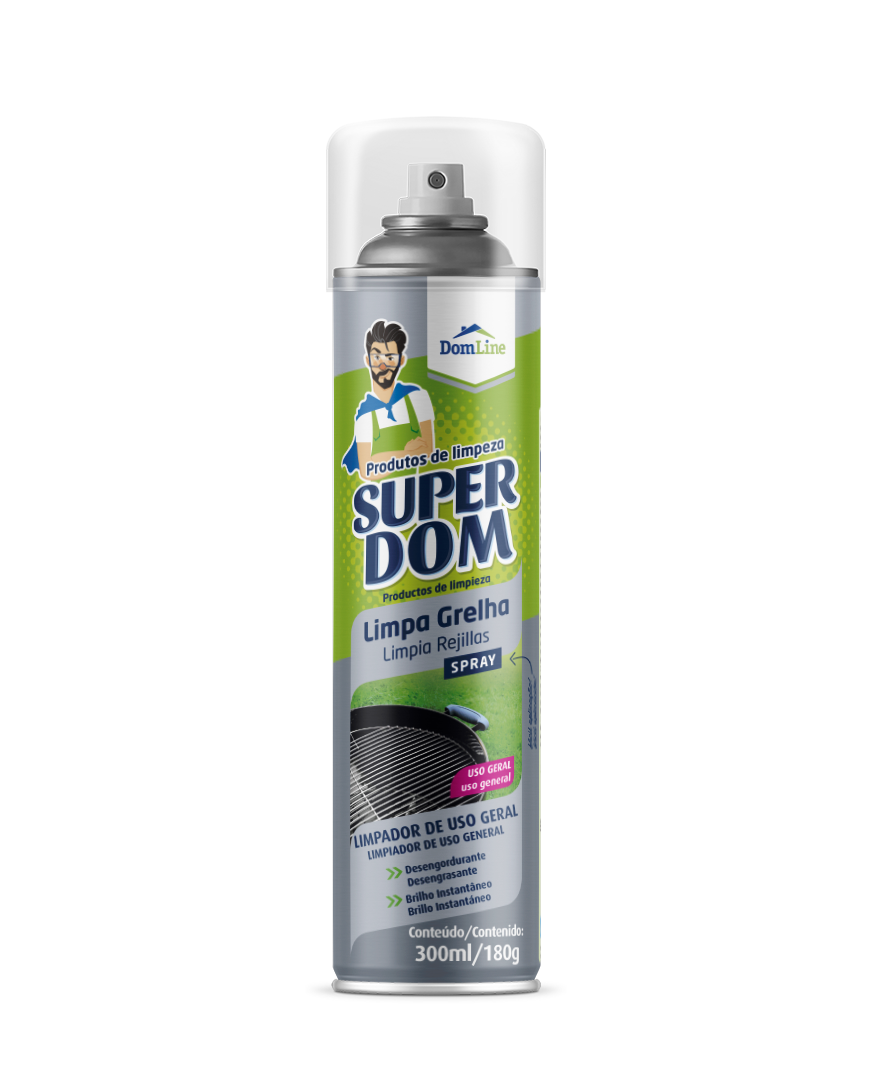 CORLEVEMENTE AMARELADOESTADO FÍSICOLÍQUDO PREMIDOODORCARACTERÍSTICOLIMITES DE EXPLOSIVIDADENÃO ESTOCAR ACIMA DE 50 °CpH9,5 A 13,0PONTO DE FULGORNÃO APLICÁVELSOLUBILIDADESOLÚVEL EM ÁGUADENSIDADE1,00 A 1,04 g/cm3PRESSÃO INTERNA40 A 80 PSITAXA DE LIBERAÇÃO60 A 100 g/minutoVISCOSIDADE10” A 15” CF3